NOTA DE PRENSA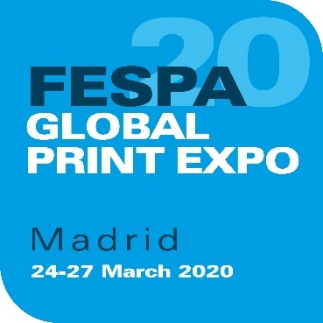 20 de febrero de 2020COMUNICADO DE FESPA SOBRE EL VIRUS COVID-19Tal como estaba previsto, FESPA Global Print Expo 2020 se celebrará del 24 al 27 de marzo de 2020 en IFEMA – Feria de Madrid (España), igual que las otras dos ferias que tienen lugar al mismo tiempo: European Sign Expo 2020 y Sportswear Pro 2020.FESPA se toma muy en serio las preocupaciones expresadas por expositores, asistentes y colaboradores respecto al brote de COVID-19, también conocido como “nuevo coronavirus”. La seguridad siempre es la máxima prioridad, por eso FESPA ha tomado medidas de precaución para minimizar los riesgos para todos los participantes de las jornadas de marzo de 2020 en Madrid. Así, el Comité de Dirección de FESPA sigue de cerca todos los acontecimientos relacionados con el brote de COVID-19 y las últimas recomendaciones de la Organización Mundial de la Salud (OMS).Expositores de ChinaA partir del 20 de febrero de 2020, FESPA ha contactado con todas las empresas procedentes de China que exhibirán en alguna de las tres ferias de Madrid para solicitarles documentación que acredite que todos sus representantes (subcontratistas incluidos) que acudan a la capital española no han residido en China ni han visitado el país asiático después del 5 de marzo de 2020. Esto supone un plazo de dos semanas antes de que empiecen los trabajos de construcción de los salones.Para FESPA, tomar esta precaución tiene por objetivo salvaguardar la salud y el bienestar de los expositores, visitantes, colaboradores y trabajadores (así como de la población de Madrid, la ciudad anfitriona).FESPA es consciente de la importancia que tienen las ferias de Madrid 2020 para los expositores de China y ha hecho todo lo posible por minimizar las afectaciones para estas empresas.No obstante, los expositores de China que no cumplan los requisitos –que los representantes de FESPA les han comunicado claramente por escrito– no podrán participar en los actos de Madrid 2020. Otros expositores y asistentesFESPA está en contacto con todos los expositores y visitantes inscritos en las ferias de Madrid 2020 para comunicarles estas medidas y solicitarles que no asistan a las jornadas si han visitado China después del 5 de marzo de 2020. Esta información también se publicará en los sitios web de las ferias y en la página principal de FESPA, y se comunicará a través de las asociaciones miembros de FESPA de cada país.Medidas en IFEMAFESPA está colaborando estrechamente con IFEMA y con las autoridades competentes de Madrid para dar a los expositores y visitantes de FESPA 2020 toda la información y el apoyo necesarios.IFEMA cuenta con una serie de protocolos basados en las recomendaciones de la OMS, del Ministerio de Sanidad español y de la Consejería de Sanidad de la Comunidad de Madrid respecto a las acciones inmediatas que deben realizarse en caso de que se detecte una infección por coronavirus en sus instalaciones.Además, IFEMA ha aumentado las medidas de seguridad sanitaria y está en contacto permanente con las autoridades a través de sus dos unidades de atención médica, que están equipadas para prestar asistencia sanitaria inmediata durante las jornadas. En caso de que se detectara un caso de infección, IFEMA está preparada para activar el protocolo apropiado y enviar a la persona afectada al hospital seleccionado para que reciba atención médica y esté en observación.IFEMA también ha tomado otras medidas preventivas, como aumentar la señalización de las dos unidades médicas, de modo que los asistentes sepan de su existencia y puedan localizarlas mejor en caso necesario. Asimismo, se han colgado carteles con las recomendaciones de la OMS en todas las zonas de paso estratégicas, que incluyen la ubicación y el teléfono de emergencia de los servicios médicos de IFEMA.También se han adoptado y ampliado medidas de higiene en diversos puntos de las instalaciones, como la colocación de dispensadores de jabón (tal como recomienda la OMS) y el refuerzo de los servicios de limpieza.En palabras de Neil Felton, CEO de FESPA, “tomamos estamos medidas preventivas con los expositores de China porque lo primero es hacer todo lo posible por garantizar la salud y el bienestar de todos los participantes de FESPA 2020, a la vez que damos tranquilidad a los expositores y visitantes. Con todo, estamos seguros que la edición de Madrid será un éxito”. FINAcerca de FESPAFundada en 1962, FESPA es una federación de asociaciones del sector, así como una entidad organizadora de exposiciones y conferencias para los sectores de impresión digital y serigráfica. El doble objetivo de FESPA es promocionar la impresión digital y serigráfica y compartir con sus socios conocimientos sobre la impresión digital y serigráfica, ayudándoles así a ampliar sus negocios y a conocer los últimos avances experimentados en sus sectores de gran crecimiento. FESPA: Profit for Purpose (Beneficio con una finalidad)
Nuestros accionistas son la industria. FESPA ha invertido millones de Euros en la comunidad global de impresión durante los últimos siete años, contribuyendo de esta manera al crecimiento del sector. Visite www.fespa.com para obtener más información. FESPA Print CensusFESPA Print Census es un proyecto de investigación global destinado al conocimiento del gran formato, la serigrafía y la comunidad de impresión digital. Se trata del mayor proyecto de recopilación de datos de este tipo. Las exposiciones que FESPA celebrará próximamente son:FESPA Brasil, 18-21 Marzo 2020, Expo Center Norte, São Paulo, BrazilFESPA Global Print Expo, 24-27 Marzo 2020, IFEMA, Madrid, SpainEuropean Sign Expo, 24-27 Marzo 2020, IFEMA, Madrid, SpainSportswear Pro, 24-27 Marzo 2020, IFEMA, Madrid, SpainFESPA Global Print Expo, 18-21 Mayo 2021, Messe München, Munich, GermanyEuropean Sign Expo, 18-21 Mayo 2021, Messe München, Munich, GermanyPublicado en nombre de FESPA por AD CommunicationsImogen Woods/Shireen Shurmer		Neil FeltonAD Communications  				FESPATel: + 44 (0) 1372 464470        			Tel: +44 (0) 1737 240788Email: iwoods@adcomms.co.uk 	